                                                     ..........................................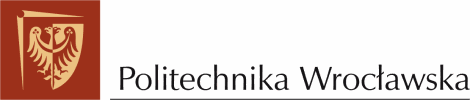 (miejscowość i data).......................................... (imię i nazwisko)..........................................(numer albumu)...........................................(wydział albo filia)...........................................(kierunek/ poziom/forma studiów)Wniosek o wydanie tzw. kompletu dyplomu(dotyczy studentów, którzy rozpoczęli studia przed rokiem akademickim 2019/2020)Proszę o wydanie oryginału dyplomu ukończenia studiów oraz jego dwóch odpisów (proszę wybrać jedną z opcji*), tj:      	dwóch odpisów dyplomu w języku polskimjednego odpisu dyplomu w języku polskim i jednego odpisu dyplomu w języku angielskimjednego odpisu dyplomu w języku polskim i jednego odpisu dyplomu w języku niemieckimProszę o wydanie suplementu do dyplomu oraz jego dwóch odpisów (proszę wybrać jedną z opcji*), tj:      	dwóch odpisów suplementu w języku polskimjednego odpisu suplementu w języku polskim i jednego odpisu suplementu w języku angielskimJednocześnie składam:- 4 zdjęcia (w przypadku wyboru dwóch odpisów dyplomu w j. polskim)- 5 zdjęć (w przypadku wyboru jednego odpisu dyplomu w j. obcym)- dowód uiszczenia opłaty za wydanie tzw. kompletu dyplomu w wysokości 60 zł.......................................(podpis wnioskodawcy)Na podstawie art. 77 ust. 2 ustawy Prawo o szkolnictwie wyższym i nauce uczelnia wydaje absolwentom dyplom ukończenia studiów wraz z suplementem oraz po dwa odpisy dyplomu 
i suplementu sporządzone w języku polskim. Na wniosek absolwenta jeden odpis dyplomu lub jeden odpis suplementu może być wydany w języku obcym. Wysokość opłat pobieranych przez Politechnikę Wrocławską za wydawanie dokumentów określa ZW 84/2019. * - w przypadku braku wskazania, absolwentowi zostaną wydane dwa odpisy dyplomu/suplementu w języku polskim